Муниципальное бюджетное общеобразовательное учреждение «Средняя общеобразовательная школа № 1 города Анадыря»Научно-практическая конференцияпо духовно-нравственному воспитанию подрастающего поколения «ИСТОКИ»МУЛЬТИМЕДИЙНЫЕ И ВЕБ-ТЕХНОЛОГИИ КАК ИНСТРУМЕНТ ДУХОВНО-НРАВСТВЕННОГО ВОСПИТАНИЯ И ФОРМИРОВАНИЯ ЛЮБВИ К МАЛОЙ РОДИНЕ НА УРОКАХ ИНФОРМАТИКИ И ЗАНЯТИЯХ «ТОЧКИ РОСТА»Автор: учитель математики и информатикиМБОУ «СОШ № 1 г. Анадыря»Лебедева Людмила НиколаевнаАнадырь2022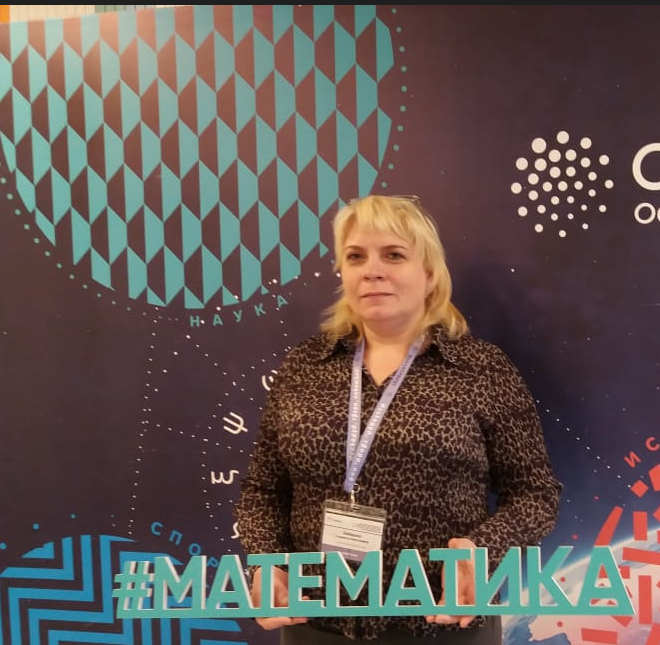 Лебедева Людмила Николаевна активно занимается изучением и разработкой педагогических технологий, направленных на развитие креативности и нелинейности мышления у учащихся. Основное направление деятельности – работа с одаренными детьми. В 2020 году проходила очное обучение на КПК на базе образовательного центра «Сириус» по программе: «Взаимодействие основного и дополнительного математического образования как основа эффективной работы с одаренными школьниками». Ученики Людмилы Николаевны также сотрудничали с центром «Сириус», обучаясь в онлайн-школе, участвовали в летней математической смене. Участвует в движении WorldskilsRussia, компетенция – веб-технологии. Является педагогом дополнительного образования в «Точке Роста» по направлениям Мир мультимедиа», робототехника и «web-технологии».Людмила Николаевна активно занимается научно-исследовательской деятельностью как в роли исследователя, так и в роли научного руководителя. Ее подопечные неоднократно становились победителями и призерами различных научно-практических конференций и конкурсов, а сама она имеет более 20 научных публикаций, в том числе и в журналах, рекомендуемых ВАК.Пояснительная запискаСовременный мир – это мир, в котором вопросы патриотизма, любви к своему Отечеству, встают с особой остротой. Это утверждение верно не только для России. Это касается практически каждого государства, так как уже давно не секрет, что существует практика вмешательства во внутренние дела стран мира и внедрение идей в сознание нации путем трансляции их через интернет-площадки. Такое понятие как «диванные войска» заняло свое место в системе терминов. О них говорят через СМИ. И более того, призывают свои аудитории присоединиться к данным войскам. А цветные революции стали уже чем-то практически обычным и не вызывающим удивления. О них говорят, обсуждают технологии социального воздействия. Обсуждают способы противодействия, которые зачастую сводятся к цензуре, как в Китае или Северной Корее. Однако, живя в современном мире, когда практически каждый знает, как обойти запреты, введение цензуры можно считать малоэффективным. Тем более, что социально-политическая обстановка не каждой страны предполагает возможность осуществления подобного шага. И потому наиболее действенным способом противодействия информационному давлению, скажем так, недружественных сил, является формирование патриотического отношения к стране, любви и почитания ее устоев и культуры, очищение традиционных национальных культурных ценностей от грязного налета лжи и предотвращение их девальвации. Надо понимать, что курс на противление собственной стране формируется, прежде всего, через ложь и превознесение негатива, имеющегося, как мы понимаем, везде – в каждой культуре, в каждой стране, так как везде присутствует так называемый человеческий фактор – люди бывают разные. Но при этом так же, как и родителей и своих детей, Родину любят во все времена. Защищают ее всегда. Оберегают и чтят ее устои, присущие только ей особенности, которые и определяют национальную уникальность и национальную идентичность. И так же, как мы защищаем свою семью, аргументируя это своими воспоминаниями, пониманием мотивов своих родных и их поступков, для защиты Родины от негативного потока информации нам необходимы аргументы, которые состоят из того хорошего, что связывает нас со своей страной. Такими аргументами могут выступить эмоции, которые связывают с местом, где человек родился или вырос, местом, где он живет. Это то, что он видит – здесь и сейчас – своими глазами, а не через призму навязанного кем-то со стороны мнения. Ведь что такое для каждого человека его страна? Прежде всего, это его семья, его город или село, речка, на которой он вырос. Или лес, или тундра, или берег моря. Неважно. Страна начинается с Малой Родины. Именно через нее человек видит и чувствует свою страну, если только не слушает голосов, навязчиво внушающих ему другую точку зрения.И здесь во весь рост встает вопрос: «Как в мире пропаганды, практики преднамеренного очернения страны в глазах ее жителей, ведения главных войн на информационных пространствах, молодому поколению России дать аргументы, могущие превозмочь поток льющегося негатива из Интернета?»Ответы могут быть различными. И государство, и педагоги страны предпринимают различные шаги в этом направлении. Но совершенно очевидно, что такие аргументы могут быть взяты как из прошлого, так и из настоящего. Из прошлого их может дать богатая и славная история нашей страны. А аргументы из настоящего дает именно Малая Родина. Главное, зафиксировать внимание молодежи и всех жителей страны на том хорошем, что их связывает со страной.В связи со всем вышесказанным данная тема и работа в данном направлении уже являются крайне актуальными. Однако есть и еще немаловажный фактор, обуславливающий актуальность: особая роль цифровых технологий в этом вопросе. Цифровые информационные технологии стали тем инструментом, который легко подрывает и традиционные культурные устои нации, и доверие народа к государству, а также инструментом «корректировки» или «редактирования» общественного мнения.[2] Это главный инструмент ведения современных информационных войн. Однако они дают те же самые преимущества и в руки тем, кто хочет противодействовать негативному влиянию на умы подрастающего поколения. Они все также остаются инструментом влияния и корректировки. И надо только умело воспользоваться данным инструментом, чтобы обернуть на благо возможности информационных технологий. И поэтому понимание роли социальных сетей, умение корректировать их влияние на молодежь, владение веб-технологиями для современного педагога, а также для родителей школьников, является очень важным. И для этого совсем не обязательно иметь специальные высокопрофессиональные навыки в области компьютерных технологий или осваивать их на уровне программистов. В современном мире существует огромное множество ресурсов для начинающих – общедоступных и нетрудных для освоения. И множество подходов для взаимодействия с ребенком и влияния на его мировоззрение, в частности, через творчество, которому так способствуют мультимедийные технологии. Но самым эффективным для патриотического воспитания, на наш взгляд, является активное противодействие информационным войнам через создание контента в сети Интернет, окрашенного исключительно в добрые и, можно сказать, ласковые краски. Контента, посвященного Малой Родине.В данном проекте как раз и описывается опыт работы, которая ведется в данном направлении в МБОУ «СОШ № 1 г. Анадыря». Так как проект иллюстрирует возможность использования цифровых технологий для воспитания патриотизма, развития личности, расширения кругозора и формирования глобальных компетенций у учащихся, то это характеризует представляемый опыт как современный и инновационный.Цель работы: показать на примере конкретного проекта, разработанного учащимся МБОУ «СОШ № 1 г. Анадыря» в рамках занятий кружка по веб-технологиям на «Точке Роста», возможности мультимедийных технологий и технологий веб-дизайна для патриотического воспитания и осмысления культурных ценностей «Малой Родины», продемонстрировать потенциал мультимедийного творчества для духовно-нравственного воспитания.Задачами являются: знакомство с методами воздействия на личность через подбор контента для сайта патриотической направленности, а также создание мультимедийных историй; описание условий, необходимых для реализации цифрового проекта;освещение доступных программных средств для конструирования сайтов;ознакомление с конкретным цифровым проектом, разработанным в рамках кружка по веб-технологиям на базе МБОУ «СОШ № 1 г. Анадыря»; иллюстрирование возможностей мультимедиа для патриотического воспитания.Так как опыт работы, представленный в данном исследовании, может быть использован и педагогами, и родителями для осмысления ценностей Малой Родины, понимания методов ведения информационных войн и, соответственно, противодействия рассмотренным методам, предлагаемое исследование имеет практическую значимость. Об этом же свидетельствует и тот факт, что работой в данном направлении заинтересовались люди, не участвовавшие прежде в предлагаемом проекте. А идея проекта и ее частичное воплощение были представлены на региональной молодежной конференции «От идеи к воплощению», где они были высоко оценены жюри конференции, – разработчик проекта занял первое место.Опыт работы с цифровым контентом легко воспроизводим. В той или иной форме идея формирования положительного отношения к Малой Родине через фиксацию личных переживаний может быть реализована и в текстовой форме, и в форме фото- и видеосъемки. Например, возможно ведение блога под общим хештегом: «Мое объяснение в любви Малой Родине».В данном проекте описывается опыт работы с учащимися 7-9 классов в рамках занятий кружка на «Точке Роста» и на уроках информатики.Информационные войны и методы противодействия имШироко известно, что не может быть успешным, не может добиваться своих целей и процветать то государство, жители которого его не любят. Именно эта идея и легла в основу информационных войн. Надо сказать, что идея не нова. Так, Сунь Цзы, государственный деятель древнего Китая, еще 2500 лет назад советовал полководцам: «если они дружны, разъедини». А «разделяй и властвуй» в истории звучит от Филиппа Македонского, отца Александра, до Макиавелли и нынешних времен. Тот же Сунь Цзы говорил: «Верх искусства – это не выигрывать сто битв, напротив, покорить армию врага без сражения». Макиавелли в своей работе «Государь» предлагает использовать «насилие для тела и ложь для души». Идеи информационных войн озвучивали, Черчилль, Аллен Даллес и другие. Однако до появления средств массовой информации возможности ведения информационных войн были несравненно меньше.В 1927 году выдающийся американский политолог Гарольд Дуайт Лассуэлл заявил о гигантских возможностях СМИ в области манипулирования обществом и сформулировал принципы влияния на массы в книге «Техника пропаганды в мировой войне»[4]. Но все же, роль и возможности СМИ в этом вопросе были осознанны в полной мере благодаря казусному, но при этом широко известному случаю из истории США. В 1938 году после радиотрансляции романа Герберта Уэллса «Война миров» десятки миллионов людей в страхе бежали из своих домов, а 400 тысяч (!) американцев написали ПИСЬМЕННЫЕ заявления в ФБР о том, что они видели инопланетян. Учитывая, что не каждый человек готов идти в полицию по какому бы то ни было случаю, можно оценить масштаб произведенного на людей впечатления этой радиотрансляцией. Следы психологической травмы народа США можно до сих пор наблюдать в культурном коде американцев, которых подавляющее большинство среди авторов и режиссеров космической фантастики и жанра хоррор. Трансляция всего лишь литературного произведения для неискушенных слушателей стала столь значительной, что не могла не обратить на себя внимания социологов и военных, так как иллюстрировала мощь СМИ в вопросе дезинформации. И чем менее искушенным являются потребители информации, чем наивнее они, тем сильнее они проникаются транслируемыми идеями.В 1945 году в Нью-Йорке, всего лишь через полгода после окончания Великой Отечественной войны, был создан Генштаб информационной войны против Советского Союза.[6] Но даже в те времена, когда уже было и телевидение, и радио, идеологам информационных войн и присниться не могли те возможности, которые предоставят им интернет-ресурсы. Социальные сети стали настоящей паутиной, которая не просто опутала молодежь, но и отделила поколения отцов и детей так, как никогда прежде в истории. Именно через соцсети льется основной поток дезинформации и негатива, направленного против страны. Причем далеко не все агенты влияния, и не всегда – являются купленными. Теория цветных революций подразумевает поиск не слишком глубоких, не слишком образованных, но харизматичных и склонных к фанатизму личностей, которым достаточно внушить необходимую точку зрения. В дальнейшем агенты влияния будут самостоятельно, активно и бесплатно ретранслировать ее своей аудитории.К сожалению, в описанную категорию попадают практически все подростки-блогеры, которые в силу возраста еще не имеют глубины миропознания и опыта. Но зато активны и максималистичны все также в силу своего возраста. И наша задача как взрослых успеть «перехватить» инициативу в сфере влияния на мировоззрение подростков. Однако, мое глубокое убеждение, что практически бесполезно просто говорить на духовно-нравственные темы. Основное влияние происходит в результате совместного проживания каких-то моментов жизни, во время совместной деятельности, когда обсуждение животрепещущих вопросов уже не воспринимается в штыки и с заранее приготовленными контраргументами.Такой деятельностью между учителем и учеником может быть совместное творчество, работа над каким-то значимым и протяженным во времени проектом. А так как интересы детей сейчас преимущественно лежат в плоскости цифровых технологий, соцсетей и цифрового контента, то логично предложить ребенку стать создателем контента, а не просто его потребителем.Цифровой проект «Моя малая Родина» задуман как некий вклад в противодействие информационным войнам. Причем, он предполагает двойное воздействие – на аудиторию сайта и на самих создателей. Сайт постулируется как попытка отрешиться от давления и чужого влияния. Попытка смотреть здесь и сейчас на то, что ребенка окружает. Попытка составить личное мнение о стране не с чужих слов и новостей, а исходя из того, что видит ребенок лично сам, в том месте, где он живет.Изначально, когда проект был только задуман, он прошел весьма непростую стадию обсуждения. Во время горячих споров стало понятно, что у современных детей уже сложено достаточно сильное негативное отношение к своей стране. А желание отразить только доброе и хорошее изначально было воспринято как некое лицемерие. Но после ознакомления с методами ведения информационных войн, историями их ведения и дискредитаций правительств различных стран, первоначальный негатив поутих. Рассматривая свою жизнь с позиции «здесь и сейчас», а не «где-то там, где кто-то злой и нехороший», ребенок вдруг начинает осознавать, что школа, друзья, спортивные секции, открытые возможности в образовании, перспективы на будущее – это все и есть страна. Что Родину можно ценить не только за прекрасную природу, многообразие видов, рассветы и закаты – хотя уже и только это вызывает ностальгию при разлуке с ней. Родина дает еще тот залог добра и света, который человек выносит из детства. Ее стоит ценить за родных и друзей, за тех, кто добр с тобой. Потому что это и есть твоя страна и твой народ.Проблемы же надо не «не замечать», а решать, внося свой собственный посильный вклад в то, чтобы твоя страна стала лучше. Не брошенная бумажка на улице, не выкинутая в мусор батарейка – казалось бы, мелочь. Но именно из этих мелочей начинает складываться благополучие собственного города, а потом и страны.Цель проекта, оговоренная при создании сайта, – показать большую страну через призму Малой Родины, через здесь и сейчас, через конкретные факты, случаи и эмоции. Ради чего и было решено создать сайт, имеющий исключительно добрую, светлую окраску, потому что негатива и так хватает. При этом специально оговаривается тот момент, что это не попытка выпятить только хорошее. Это попытка отразить, вспомнить и не забыть – застывшие мгновения жизни.Такая цель конкретизирует смысл работы учащихся над контентом, акцентирует внимание, дает направляющий вектор, и помогает реализовать самую главную задачу всего проекта – формирование положительного отношения к нашему государству, привитие любви к России через любовь к малой Родине. Этапы реализации цифрового проектаДля реализации проекта было принято решение не использовать конструкторы сайтов, а написать сайт с помощью программного кода, что дает более широкие возможности и гибкость в построении сайта, его дизайне. Кроме того такое решение позволяет попутно развивать множество различных компетенций, развивать творческие способности и профессиональные навыки в области веб-технологий. Сайт – это цифровой продукт, написанный на языках HTML5, CSS3 и предполагающий использование JavaScript. Скрипты продуманы, но их внедрение и реализация – это уже следующий этап разработки сайта. Для размещения сайта был специально приобретен хостинг и зарегистрировано доменное имя Студия-Умка.рф.Первым этапом в реализации проекта, как уже говорилось выше, является обсуждение его идеи и поиск конкретных исполнителей, идейных единомышленников. Данный этап является, с одной стороны, самым простым, с точки зрения затрат труда, и самым сложным – с точки зрения формирования идеи, донесения ее до потенциальных участников. При этом стоит отметить, что независимо от дальнейшей вовлеченности в реализацию проекта, подростки в любом случае знакомятся с идеологией информационных войн, техниками влияния на них через информационные сообщения в Сети, конкретными историческими примерами, когда информационные войны достигали своих целей. Ребята участвуют в дебатах и обсуждении, а значит, в них сеется зерно идеи, понимание происходящего и дальнейший критический взгляд на потребляемую ими информацию.Необходимость овладения информационными технологиями, навыками веб-дизайна и верстки являются дополнительными стимулами для работы над проектом.Первоначальные задачи обуславливают дальнейшие этапы реализации проекта: сбор фактического материала, отражающего жизнь Малой Родины – авторских, уникальных, желательно ранее не опубликованных фото и видео; обработка фото в графическом редакторе и на ресурсе TinyPNG, предназначенном для «разумного сжатия изображений в формате WebP, PNG и JPEG» с целью их дальнейшего использования на web-страницах; создание предварительного макета сайта; начальная верстка сайта с использованием HTML5;стилизация верстки средствами CSS3;html- и css-валидация кода; размещение сайта на хостинге с присвоением доменного имени. В дальнейшем функционирование сайта предполагает дописывание интерактивности на стороне пользователя и на стороне сервера.Миграционные особенности нашего округа зачастую предполагают наличие у детей сразу двух регионов страны, которые они могут назвать своей Малой Родиной. И это расширяет возможности для иллюстрирования жизни в России.На этапе верстки сайта в разработке находятся два региона России – Чукотка и Краснодарский край, что обусловлено собственной историей верстальщика сайта. Человек, фактически живущий в двух регионах, не может в полной мере разделить, какой именно в большей степени он считает своим домом. Но разделять и не требуется. В сознании ребенка все сливается в одно мировосприятие Малой Родины, а на практике дает больше иллюстративного материала для сайта, расширяет представление о России в целом. Участие ребят из разных регионов страны, собравшихся на Чукотке, открывает широкие возможности для развития сайта, как портала, рассказывающего о России, показывающего ее глазами детей, а потому вызывающего доверие у сверстников, и не только у них. Расширение контента и верстка страниц, посвященных другим регионам страны – следующий этап.Конечно, для полномасштабного развития проекта требуется время и ресурсы. И хотя сайт уже вполне функционирует, в данное время он все еще находится в стадии разработки, что неудивительно. Во-первых, все сайты динамично развиваются в течение всего времени своего существования, и как только прекращают развиваться, умирают. А во-вторых, стоит заметить, что любой мощный портал поддерживается большой командой опытных программистов, дизайнеров, копирайтеров, менеджеров, которыми ребята из школы пока не являются. Однако отметим, что именно из детских инициатив порой вырастают полномасштабные проекты мирового значения, такие, например, как компания Microsoft, зарегистрированная школьными друзьями, увлеченными программированием и изучением компьютеров.Для патриотического воспитания важен и сам процесс создания сайта, который постоянно возвращает участников проекта к разговору о России, ее проблемах и сильных сторонах, к обсуждению того, как можно помочь преодолеть проблемы страны. Все это формирует позитивное деятельностное отношение у детей к государству.Работа над сайтом будет продолжена. Наиболее полно подготовлена страница «Моя Чукотка», хотя и она еще требует большой работы. Страница «Моя Кубань» наполняется контентом. В перспективе в течение полугода-года планируется дальнейшее развитие сайта: создание мобильной версии, углубление структуры сайта, улучшение дизайна, расширение контента, работа над улучшением индексации, анимация при помощи JS и т.д. Стоит отметить, что задача развития сайта требует большой работы, в которую входит не только смысловое наполнение контентом¸ но и мероприятия по продвижению сайта и его популяризации. Программная доработка сайта, создание форм загрузки контента, создания базы данных, расширение хостинга, администрирования сайта, модерации – ступеньки к достижению этой цели. Хотелось бы, чтобы инициатива была поддержана обществом.Если помечтать, то можно представить Всероссийский флешмоб: «Малая Родина – мое личное признание в любви», в котором участвуют люди из всех регионов страны, показывая то исключительное, что нравится «лично» конкретному человеку в его регионе, городе или селе. Призма «личного взгляда» на Россию, искреннего отношения к ней, и представляет собой ту оригинальную идею, которая отличает данный ресурс от всех прочих, намереваясь воззвать к душе и тончайшим ее струнам, напоминая духовно-нравственные ценности российского человека: дружелюбие, гостеприимство, открытость, щедрость, любознательность, любовь к природе, любовь к семье.Но даже если сил и ресурсов не хватит для полноценного запуска сайта, свои воспитательные задачи он все равно уже выполнил. Во-первых, у всех участников проекта развивается критическое мышление, оценка поступающей из сети информации и посылов, заложенных в ней. А значит, они перестают быть теми неискушенными потребителями информационного контента, на которых рассчитаны информационные вбросы. Во-вторых, все авторы фотографий, предлагая их для использования на сайте, понимали требование к фото – прекрасный момент жизни, объяснение в любви Малой Родине. То есть эти два события начинают связываться в сознании ребенка: вот прекрасный момент – и это и есть моя Родина.Формирование патриотизма через мультимедийное творчествоРабота в области веб-технологий – это, конечно же, тоже работа с мультимедийными продуктами. Это обработка фото, видео, создание гипертекста. И, кроме того, такая работа – это, безусловно, творчество. Поэтому все, что было сказано выше, можно повторить и в этой главе, посвященной мультимедийному творчеству. Однако веб-технологиями мультимедийное творчество не исчерпывается, и мне хочется кратко вернуться к опыту создания анимационных историй с помощью программных средств, который уже рассматривался в прошлом году на аналогичной конференции. Нельзя не написать конкретно о возможностях анимационного творчества для воспитания патриотизма. Как уже говорилось выше, воспитание – это не столько аппеляция к сознательному, сколько к бессознательному. Именно поэтому очень часто бывает так, что дети повторяют вредные привычки своих родителей, хотя взрослые и твердят бесконечно об их вреде. Но самое глубокое воздействие на внутренние струны души происходит в момент, когда человек сам творит некую историю, отыгрывая ее внутри себя сразу за всех персонажей – плохих и хороших, объясняя мотивы развития сюжета, продумывая его двигающие конфликты. В этот момент человек воспитывает себя сам. Он проживает те нравственные императивы, которые заложены в его истории. И больше он уже никогда не сможет быть отстраненным от той тематики, которую он заложил в своей истории.Создание истории, посвященной любви к Малой Родине, несомненно, заставляет автора переосмыслить простые и банальные, казалось бы, истины: что родной дом окажется роднее и приятнее душе, чем самые прекрасные красоты далеких миров. Именно такая мысль, такая идея лежит в основе сюжета очередной серии «Приключений Цыпы», посвященная космическому путешествию небезызвестного цыпленка. Далекие прекрасные миры манят Цыпу, и тот отправляется на знакомство с другими планетами. Однако вернувшись, понимает, что отчий дом – самое прекрасное место в мире, потому что там живет его семья.Ознакомиться с мультфильмом можно в приложении к данной работе.Обзор доступных мультимедийных технологий [5] осуществлен в Приложении 2.В заключение хотелось бы сказать, что проблема патриотического воспитания как часть воспитания духовно-нравственного в современном обществе является одной из самых актуальных. От того, как мы сможем сформировать представление молодежи о своей стране, напрямую зависит ее будущее. Развала СССР не произошло бы, если бы народные массы не были к этому тщательно подготовлены. Если бы в умах живущего тогда молодого поколения не была бы взращена мысль о том, что СССР – это государство-монстр, которое требует перемен. Вспомним культовые песни того времени: «Мы ждем перемен» Виктора Цоя, «Россия» Игоря Талькова. Они отражали бродящие в умах молодежи и прогрессивно настроенной части общества идеи о необходимости изменений. К чему привел такой прогресс – мы все знаем. Лихие девяностые, распад экономики, бедность и нищета, потеря военной мощи и многое другое.В нынешнее непростое время мы видим попытки «раскачивания» социальной ситуации в России через «диванные войска», а также последствия распространения дезинформации о России в мире. Поэтому так необходимо сформировать у подрастающего поколения систему ценностей, способную воспрепятствовать даже тщательно выверенным и высчитанным математически информационным воздействиям, и не позволяющую разрушать страну изнутри, нивелировав национальную идентичность, любовь к Родине, патриотизм, культурные корни. Так же важно заронить мысль о том, что каждый человек – и взрослый, и ребенок, – может внести свой посильный вклад в развитие своей страны. И весь негатив, который имеется в государстве – это повод для упорной работы, а не только для словесной критики.Список использованных источниковГоликов Д.Н. Scratch для юных программистов. – СПб.: БХВ-Петербург, 2017.- 192 с.:илКибардин А.С., Денисенко С.З., Саруханян Х.С. Информационная война как основной способ достижения военно-политических целей в XXI веке// [электронный ресурс] дата обращения 20.09.2022 https://cyberleninka.ru/article/n/informatsionnaya-voyna-kak-osnovnoy-sposob-dostizheniya-voenno-politicheskih-tseley-v-xxi-veke/viewerЛучшие конструкторы сайтов – рейтинг, список, топ [электронный ресурс] дата обращения 20.09.2022 https://netocrat.ru/?etext=2202.amadrAO5bxs5rqQTxGVV2W9tdkKZA -tllrfep2mb6FF4XVXtC8QUJ73ugGAb0BnytEa6oB26ofRXvWHMNxJhUmhjamtoaG5uYX Rxd3prcGo.020ca273d322118a068c060a9a962f1b8e850bc4&yclid=6260414192442994269Панарин И.Н. Первая мировая информационная война. Развал СССР. // [электронный ресурс] дата обращения 20.09.2022 http://www.x-libri.ru/elib/panrn000/00000010.htmСулейманова Ш.С., Назарова Е.А., ИНФОРМАЦИОННЫЕ ВОЙНЫ: история и современность. Учебное пособие для студентов высших учебных заведений, – Международный издательский центр «Этносоциум», 2017.Цыпаева К.П. Информационные войны.// [электронный ресурс] дата обращения 20.09.2022 https://ria.ru/20100712/948775783.html#:~:text=Идеологом%20информационной %20войны%20стал%20Уинстон,этой%20нашумевшей%20речи%2C%20в%201943-м